                Milford School PE and Sports Premium Funding Action Plan 2020-2021            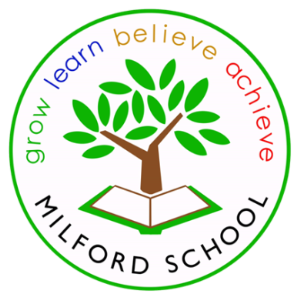 Total funding available to spend:   £19,753 Total expenditure in 2020/21:        £ 19,753Carry forward into 2021/22: 	       £0Academic Year: 2020-21Total fund allocated: £19,753 £2,583 c/fwd. 2020 +£17,170 2021Total fund allocated: £19,753 £2,583 c/fwd. 2020 +£17,170 2021Total fund allocated: £19,753 £2,583 c/fwd. 2020 +£17,170 2021Date Updated: September 2020Reviewed  July 2021Date Updated: September 2020Reviewed  July 2021Key indicator 1: The engagement of all pupils in regular physical activity – Chief Medical Officer guidelines recommend that primary school children undertake at least 30 minutes of physical activity a day in schoolKey indicator 1: The engagement of all pupils in regular physical activity – Chief Medical Officer guidelines recommend that primary school children undertake at least 30 minutes of physical activity a day in schoolKey indicator 1: The engagement of all pupils in regular physical activity – Chief Medical Officer guidelines recommend that primary school children undertake at least 30 minutes of physical activity a day in schoolKey indicator 1: The engagement of all pupils in regular physical activity – Chief Medical Officer guidelines recommend that primary school children undertake at least 30 minutes of physical activity a day in schoolKey indicator 1: The engagement of all pupils in regular physical activity – Chief Medical Officer guidelines recommend that primary school children undertake at least 30 minutes of physical activity a day in schoolKey indicator 1: The engagement of all pupils in regular physical activity – Chief Medical Officer guidelines recommend that primary school children undertake at least 30 minutes of physical activity a day in schoolPercentage of total allocation:Key indicator 1: The engagement of all pupils in regular physical activity – Chief Medical Officer guidelines recommend that primary school children undertake at least 30 minutes of physical activity a day in schoolKey indicator 1: The engagement of all pupils in regular physical activity – Chief Medical Officer guidelines recommend that primary school children undertake at least 30 minutes of physical activity a day in schoolKey indicator 1: The engagement of all pupils in regular physical activity – Chief Medical Officer guidelines recommend that primary school children undertake at least 30 minutes of physical activity a day in schoolKey indicator 1: The engagement of all pupils in regular physical activity – Chief Medical Officer guidelines recommend that primary school children undertake at least 30 minutes of physical activity a day in schoolKey indicator 1: The engagement of all pupils in regular physical activity – Chief Medical Officer guidelines recommend that primary school children undertake at least 30 minutes of physical activity a day in schoolKey indicator 1: The engagement of all pupils in regular physical activity – Chief Medical Officer guidelines recommend that primary school children undertake at least 30 minutes of physical activity a day in school%School focus with clarity on intended impact on pupils:Actions to achieve:Actions to achieve:Actions to achieve:Funding allocated:Evidence and impact:Sustainability and suggested next steps:Introduce Lunchtime club to encourage more pupils to attend school earlier and get involved in activities.All pupils to be physically active at playtimes.Employ Kickstart to run daily sports/activity sessions at lunchtime. Target different year groups daily. Keep register of those who attend. Target PP children and those who do not attend clubs outside of school.LSA to be trained as a Play Leader and in turn train Year 2 Playground Pals to lead games activities at playtimes. Play leaders Course.Teacher time for training and to train children.Specific children to be targeted.Employ Kickstart to run daily sports/activity sessions at lunchtime. Target different year groups daily. Keep register of those who attend. Target PP children and those who do not attend clubs outside of school.LSA to be trained as a Play Leader and in turn train Year 2 Playground Pals to lead games activities at playtimes. Play leaders Course.Teacher time for training and to train children.Specific children to be targeted.Employ Kickstart to run daily sports/activity sessions at lunchtime. Target different year groups daily. Keep register of those who attend. Target PP children and those who do not attend clubs outside of school.LSA to be trained as a Play Leader and in turn train Year 2 Playground Pals to lead games activities at playtimes. Play leaders Course.Teacher time for training and to train children.Specific children to be targeted.£5,000£ TBCTargetted children had physically active playtimes. Improvement noticed with behavior for playtimes.No training due to Covid restrictions. Carry over to next year. We have an LSA interested in training play leaders for next academic year.We aim to train our own LSA playground sports leader, as well as developing the role of Playground Pals next year. This will then be a sustainable on-going focus for encouraging physically active playtimes for all. Key indicator 2: The profile of PE and sport being raised across the school as a tool for whole school improvementKey indicator 2: The profile of PE and sport being raised across the school as a tool for whole school improvementKey indicator 2: The profile of PE and sport being raised across the school as a tool for whole school improvementKey indicator 2: The profile of PE and sport being raised across the school as a tool for whole school improvementKey indicator 2: The profile of PE and sport being raised across the school as a tool for whole school improvementKey indicator 2: The profile of PE and sport being raised across the school as a tool for whole school improvementPercentage of total allocation:Key indicator 2: The profile of PE and sport being raised across the school as a tool for whole school improvementKey indicator 2: The profile of PE and sport being raised across the school as a tool for whole school improvementKey indicator 2: The profile of PE and sport being raised across the school as a tool for whole school improvementKey indicator 2: The profile of PE and sport being raised across the school as a tool for whole school improvementKey indicator 2: The profile of PE and sport being raised across the school as a tool for whole school improvementKey indicator 2: The profile of PE and sport being raised across the school as a tool for whole school improvement%School focus with clarity on intended impact on pupils:Actions to achieve:Actions to achieve:Actions to achieve:Funding allocated:Evidence and impact:Sustainability and suggested next steps:Celebration assembly to ensure the whole school is aware of the importance of PE and Sport and to encourage all pupils to aspire to being involved in the assemblies.Sporting achievements from out of school celebrated. Sports Clubs boardRole models – local sporting personalities to visit school so pupils can identify with success and aspire to be a local sporting hero.Maintain Star Mark with the aim of moving to 3 stars.Broaden physical activity experiencesRegular opportunities to celebrate achievements in assembly (competition feedback/results, notable achievements in lessons etc.). - Different classes to do dance/gymnastics displays.Achievements and awards celebration display board in hall.Purchase certificates and stickers.Invite sporting personalities to assemblies to give talks on achievements (link to school values)Follow targets set from previous year to further improve PE and Sports provision at Milford SchoolDance & Outdoor Adventurous activities specialists to work with children and teachersYoga sessions for Year 1Regular opportunities to celebrate achievements in assembly (competition feedback/results, notable achievements in lessons etc.). - Different classes to do dance/gymnastics displays.Achievements and awards celebration display board in hall.Purchase certificates and stickers.Invite sporting personalities to assemblies to give talks on achievements (link to school values)Follow targets set from previous year to further improve PE and Sports provision at Milford SchoolDance & Outdoor Adventurous activities specialists to work with children and teachersYoga sessions for Year 1Regular opportunities to celebrate achievements in assembly (competition feedback/results, notable achievements in lessons etc.). - Different classes to do dance/gymnastics displays.Achievements and awards celebration display board in hall.Purchase certificates and stickers.Invite sporting personalities to assemblies to give talks on achievements (link to school values)Follow targets set from previous year to further improve PE and Sports provision at Milford SchoolDance & Outdoor Adventurous activities specialists to work with children and teachersYoga sessions for Year 1No cost to school£0£20£1,750.00£60 (award)£180 (PE lead release time)£2,500No assemblies this year.Derek Redmond spoke to each year group about the value of ‘Resilience’. The impact was incredible. The children made regular reference to this in their learning, especially in PE lessons. “Keep trying” and “Don’t give up”.Achieved.OAA specialists from Surrey Outdoor Learning delivered whole school staff training. This was carried over to the first INSET day of the Autumn term. This will be incorporated into our curriculum.Dance didn’t take place due to visitor restrictions in school.Didn’t take place due to visitor restrictions in school.We will continue to retain our Star Mark as it helps keep us informed in our provision and actions for further improvement.On-going as this is part of our school development plan. Well received by staff and already evident in some daily practice, it will take approximately 2 years to embed completely in our curriculum.Key indicator 3: Increased confidence, knowledge and skills of all staff in teaching PE and sportKey indicator 3: Increased confidence, knowledge and skills of all staff in teaching PE and sportKey indicator 3: Increased confidence, knowledge and skills of all staff in teaching PE and sportKey indicator 3: Increased confidence, knowledge and skills of all staff in teaching PE and sportKey indicator 3: Increased confidence, knowledge and skills of all staff in teaching PE and sportKey indicator 3: Increased confidence, knowledge and skills of all staff in teaching PE and sportPercentage of total allocation:Key indicator 3: Increased confidence, knowledge and skills of all staff in teaching PE and sportKey indicator 3: Increased confidence, knowledge and skills of all staff in teaching PE and sportKey indicator 3: Increased confidence, knowledge and skills of all staff in teaching PE and sportKey indicator 3: Increased confidence, knowledge and skills of all staff in teaching PE and sportKey indicator 3: Increased confidence, knowledge and skills of all staff in teaching PE and sportKey indicator 3: Increased confidence, knowledge and skills of all staff in teaching PE and sport%School focus with clarity on intendedimpact on pupils:School focus with clarity on intendedimpact on pupils:Actions to achieve:Fundingallocated:Fundingallocated:Evidence and impact:Sustainability and suggestednext steps:Teachers’ knowledge and skills up to date in all areas of the PE curriculum to teach consistently ‘good’ PE lessons.Attainment and progression to be evident in all pupils.PE leader informed and up to date with developments in her subject to ensure accurate judgements of teaching and learning and that the school can maximize physical and sporting opportunities in Surrey.Teachers’ knowledge and skills up to date in all areas of the PE curriculum to teach consistently ‘good’ PE lessons.Attainment and progression to be evident in all pupils.PE leader informed and up to date with developments in her subject to ensure accurate judgements of teaching and learning and that the school can maximize physical and sporting opportunities in Surrey.Audit teachers’ skills gaps in PE. Plan training opportunities and feedback sessions with Planet Education and staffJoin Association for Physical EducationPE Monitoring timeProvide PE and school sport related training and developmentopportunities for our staffRelease teachers for training time £180 Summer term £1752Autumn£ 1898 Spring term £1898Total = £5,548£95.00£180 cover£400Release teachers for training time £180 Summer term £1752Autumn£ 1898 Spring term £1898Total = £5,548£95.00£180 cover£400Two target teachers received training. Gaps in skills knowledge identified and progress reports from Planet Education showed the development of their skills in teaching PE.Did not join this year due to limit on training and events from restrictions.Unfortunately, all inter school sport was cancelled due to covid restrictions.PE Lead observed PE lessons and provided support for NQT and trainee teachers.PE lead will support teachers in gaps in their knowledge an training.Key indicator 4: Broader experience of a range of sports and activities offered to all pupilsKey indicator 4: Broader experience of a range of sports and activities offered to all pupilsKey indicator 4: Broader experience of a range of sports and activities offered to all pupilsKey indicator 4: Broader experience of a range of sports and activities offered to all pupilsKey indicator 4: Broader experience of a range of sports and activities offered to all pupilsKey indicator 4: Broader experience of a range of sports and activities offered to all pupilsPercentage of total allocation:Key indicator 4: Broader experience of a range of sports and activities offered to all pupilsKey indicator 4: Broader experience of a range of sports and activities offered to all pupilsKey indicator 4: Broader experience of a range of sports and activities offered to all pupilsKey indicator 4: Broader experience of a range of sports and activities offered to all pupilsKey indicator 4: Broader experience of a range of sports and activities offered to all pupilsKey indicator 4: Broader experience of a range of sports and activities offered to all pupils26%School focus with clarity on intendedimpact on pupils:School focus with clarity on intendedimpact on pupils:Actions to achieve:Fundingallocated:Fundingallocated:Evidence and impact:Sustainability and suggestednext steps:Provide swimming lessons for Year 2 Pupil Premium childrenFund sports clubs for Pupil Premium childrenProvide a range of sporting opportunities in PE and at playtimes through a variety of sporting equipmentDevelop outdoor learningProvide swimming lessons for Year 2 Pupil Premium childrenFund sports clubs for Pupil Premium childrenProvide a range of sporting opportunities in PE and at playtimes through a variety of sporting equipmentDevelop outdoor learningSubsidise swimming so that it is accessible to all pupilsPP children are offered the opportunity to attend one sports club per week free of chargeContribution to Godalming Confederation (as agreed by HT’s) Children accessing a range of physical activities at playtimesPurchase sports equipment to maximise access for all in PESurrey Outdoor Learning & Development (SOLD) staff development meetingMarch 2021£500£712£400.00£900.00£339.00£678.00£500£712£400.00£900.00£339.00£678.00No swimming this year.? Children received after-school sports to ensure they had opportunities for extracurricular sport.New playtime equipment purchased.OAA specialists from Surrey Outdoor Learning delivered two staff development sessions in March. This will be incorporated into our curriculum.Equipemt well used and will need replenishing annually.Time at the start of every staff meeting to share which lessons teachers taught outdoors that week and the impact it had on Key indicator 5: Increased participation in competitive sportKey indicator 5: Increased participation in competitive sportKey indicator 5: Increased participation in competitive sportKey indicator 5: Increased participation in competitive sportKey indicator 5: Increased participation in competitive sportKey indicator 5: Increased participation in competitive sportPercentage of total allocation:Key indicator 5: Increased participation in competitive sportKey indicator 5: Increased participation in competitive sportKey indicator 5: Increased participation in competitive sportKey indicator 5: Increased participation in competitive sportKey indicator 5: Increased participation in competitive sportKey indicator 5: Increased participation in competitive sport4%School focus with clarity on intendedimpact on pupils:School focus with clarity on intendedimpact on pupils:Actions to achieve:Fundingallocated:Fundingallocated:Evidence and impact:Sustainability and suggestednext steps:Provide intra school competitions or festivals this year that pupils can participate inAttend inter school festivals and competitions as well as those offered by local community sports clubsProvide intra school competitions or festivals this year that pupils can participate inAttend inter school festivals and competitions as well as those offered by local community sports clubsAllow for PE planning to feature in class v class (same class or others) festivals, demo’s and competitions after each termly activity. Festival to feature at the end of a unit of work. PE lead to work alongside CTs to support this.PE leader release time to take pupils to eventsFund coach travel where necessary£0£311£0£311Class bubbles did not allow for this to take place.No school festivals and events this year due to covid restrictions.These school focuses will carry on next year. 